Тридцать пятое заседание двадцать восьмого созываРЕШЕНИЕ27 мая 2022 года  № 122       О внесении изменений в решение Совета сельского поселения Насибашевский сельсовет муниципального района Салаватский район Республики Башкортостан от 29.11.2019 года № 21 «Об установлении налога на имущество физических лиц сельского поселения Насибашевский сельсовет муниципального района Салаватский район Республики Башкортостан»В соответствии с Федеральными законами от 6 октября 2003 года № 131-ФЗ «Об общих принципах организации местного самоуправления в Российской Федерации», от 4 октября 2014 года № 284-ФЗ «О внесении изменений в статьи 12 и 85 части первой и часть вторую Налогового кодекса Российской Федерации и признании утратившим силу Закона Российской Федерации «О налогах на имущество физических лиц» и главой 32 части второй Налогового кодекса Российской Федерации, Законом Республики Башкортостан от 30 октября 2014 года № 142-з «Об установлении единой даты начала применения на территории Республики Башкортостан порядка определения налоговой базы по налогу на имущество физических лиц исходя из кадастровой стоимости объектов налогообложения» Федеральным законом от 03.08.2018 года № 334-ФЗ «О внесении изменений в статью 52 части первой и часть вторую Налогового кодекса Российской Федерации», руководствуясь подпунктом 2 пункта 1 статьи 3 главы 2 Устава сельского поселения Насибашевский сельсовет муниципального района Салаватский район Республики Башкортостан, Совет сельского поселения Насибашевский сельсовет муниципального района Салаватский район Республики БашкортостанРЕШИЛ:1. Внести изменения в решение Совета сельского поселения Насибашевский сельсовет муниципального района Салаватский район Республики Башкортостан от 29.11.2019 года № 21 «Об установлении налога на имущество физических лиц сельского поселения Насибашевский сельсовет муниципального района Салаватский район Республики Башкортостан» (далее – решение Совета сельского поселения), пункт 1 решения Совета сельского поселения изложить в следующей редакции:«1. Ввести на территории сельского поселения Насибашевский сельсовет налог на имущество физических лиц. Налоговая база определяется в отношении каждого объекта налогообложения как его кадастровая стоимость, внесенная в Единый государственный реестр недвижимости и подлежащая применению с 1 января года, являющегося налоговым периодом, с учетом особенностей, предусмотренных                 ст. 403 Налогового кодекса Российской Федерации».2. Остальные пункты решения Совета сельского поселения Насибашевский сельсовет муниципального района Салаватский район Республики Башкортостан от 29.11.2019 г. № 21 «Об установлении налога на имущество физических лиц» оставить без изменений.3. Изменения, изложенные в данном решении, распространяются на правоотношения, возникшие с 1 января 2020 года. 4. Настоящее решение подлежит обнародованию на информационном стенде Совета сельского поселения Насибашевский сельсовет муниципального района Салаватский район Республики Башкортостан по адресу: Республика Башкортостан, Салаватский район, с. Насибаш, ул.Центральная, 31 и разместить на сайте сельского поселения Насибашевский сельсовет муниципального района Салаватский район Республики Башкортостан по адресу: http://nasibash.ucoz.ru/ и на официальном сайте Администрации муниципального района Салаватский район Республики Башкортостан www.admmaloyaz.bashkortostan.ru подразделе «Насибашевский сельсовет» раздела «Сельские поселения».5. Контроль исполнения данного решения возложить на постоянную комиссию по бюджету, налогам и вопросам собственности Совета сельского поселения Насибашевский сельсовет муниципального района Салаватский район Республики Башкортостан.Глава сельского поселения                                                      Р.К.Бикмухаметова	                                                  БАШКОРТОСТАН РЕСПУБЛИКАҺЫСАЛАУАТ РАЙОНЫМУНИЦИПАЛЬ РАЙОНЫНЫҢНӘСЕБАШ АУЫЛСОВЕТЫ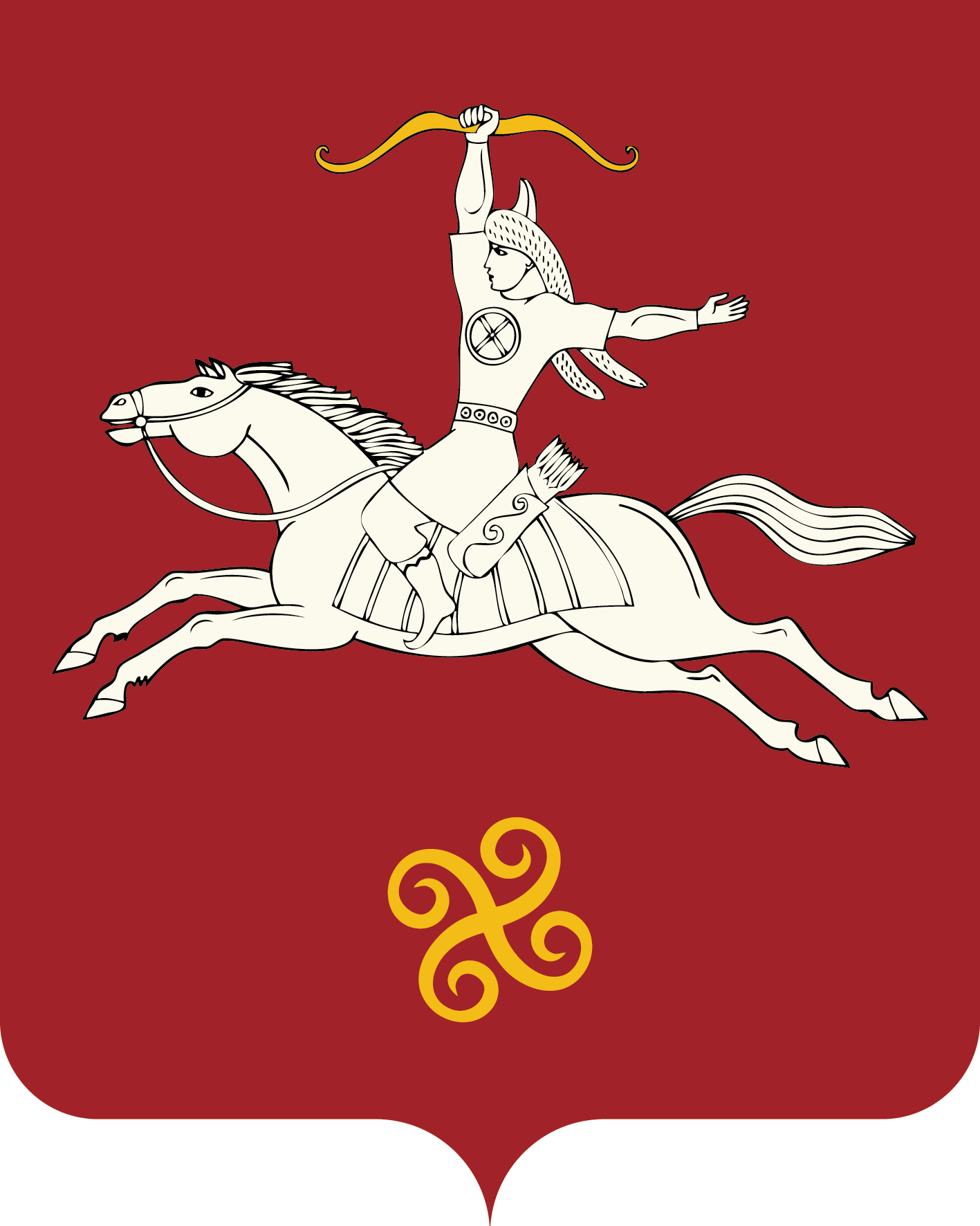 РЕСПУБЛИКА БАШКОРТОСТАНСОВЕТ  СЕЛЬСКОГО ПОСЕЛЕНИЯНАСИБАШЕВСКИЙ СЕЛЬСОВЕТМУНИЦИПАЛЬНОГО РАЙОНАСАЛАВАТСКИЙ РАЙОН452496, Нəсебаш ауылы, Υзəк урамы, 31 йорттел. (34777) 2-31-01452496, с.Насибаш, ул. Центральная, 31тел. (34777) 2-31-01